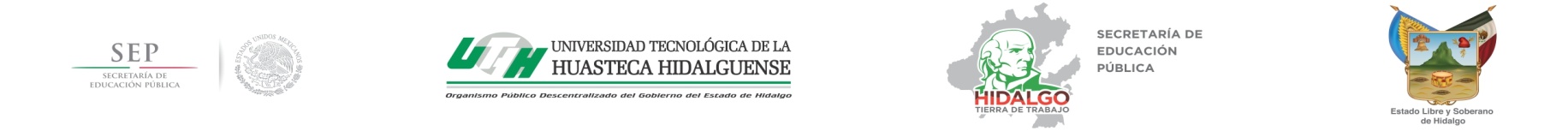 La Dirección de  Vinculación, con fundamento en lo acordado en reunión de junta académica de nuestra Institución; y en apego a  la Ley del ejercicio profesional para el Estado de Hidalgo,  Artículo  8, Capítulo IV  y con el fin de dar cumplimiento a lo establecido en la Ley Reglamentaria del Artículo 5° Constitucional relativo al ejercicio de profesiones.ConvocaA todos los/as alumnos/as de todas las carreras que esten inscritos en el 7mo cuatrimestre  a iniciar su servicio social,  en alguna institución ,dependencia o programa público durante el periodo comprendido del 11 DE ENERO AL 11 DE JULIO 2016, debiéndose sujetar a lo siguiente:Requisitos para el inicio del Servicio Social.a) El servicio social deberá realizarse en alguna institución, dependencia o programa con caracter público y/o social. b) Descargar de la página de la Universidad Tecnológica de la Huasteca Hidalguense (www.uthh.edu.mx) en el apartado de  Vinculación/ documentos de servicio social: los Formatos de Solicitud de Servicio Social, Aceptación de Servicio Social, reporte bimestral de actividades y carta de liberación de servicio social.b) Entregar en la dirección de vinculación el formato de Solicitud del Servicio Social y Aceptación de Servicio Social debidamente requisitados en original y copia en un folder color azul tamaño carta a más tardar el dia 14 de enero  del 2016. c) Entregar en la dirección de vinculación de forma bimestral en tiempo y forma el reporte de actividades realizadas de Servicio social debidamente requisitado.Fechas para la entrega de reportes bimestrales: 1º reporte los dias  14 y 15 de marzo 2016.  2º  reporte los dias  12 y 13 de mayo 2016. d) Entregar en la dirección de vinculación al terminó del periodo del servicio social el tercer informe bimestral junto con la carta de liberación de servicio social debidamente requisitada.Fechas para la entrega de último reporte y la carta de liberación:                               los dias 12 y 13 de julio del 2016.Nota: todos los documentos se deberán llenar de forma manual y deberán ser presentados en original y copia en la dirección de vinculación en las fechas estipuladas para su entregaSe extiende la presente Convocatoria en la ciudad de Huejutla de Reyes, Hidalgo a los 25 días del mes de noviembre del dos mil quince.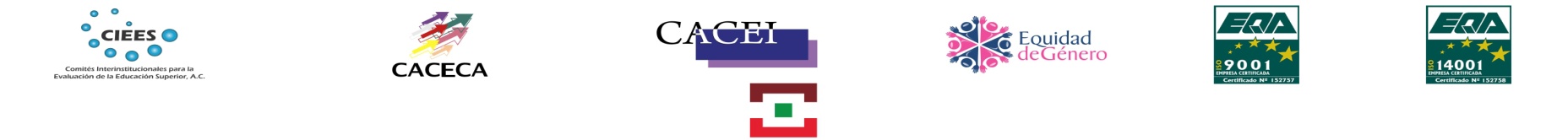 